Квест-игра "За здоровый образ жизни с БРПО"ХОД ИГРЫ:Добрый день! Мы рады видеть вас на нашей игре-квесте под названием "Здоровье – это здо́рово!".В век технического прогресса и развития космических технологий, как вы думаете, что всего дороже? Конечно же, здоровье! Здоровье человека — это главная ценность в жизни. Здоровье не купишь ни за какие деньги. Будучи больными, вы не сможете воплотить в жизнь свои мечты, не сможете решать жизненно важные задачи. Все мы хотим вырасти крепкими и здоровыми. Быть здоровым – естественное желание человека, рано или поздно все задумываются о своем здоровье. Каждый из нас должен осознавать, какой это бесценный клад. Для начала нам нужно поделиться на команды. (деление любым способом)Сегодня вам предстоит пройти испытания, вспомнить основные правила здорового образа жизни и найти клад Доктора Айболита. За каждое верно выполненное задание вы будете получать "Здоровячков", которые помогут вам в выполнении финального задания.("Здоровячки" вклеиваются в маршрутный лист по итогам прохождения испытания) И еще одно условие: на каждом этапе вам нужно будет сделать селфи."Пословица о спорте".Для того, чтобы начать свое путешествие в поисках клада, вам необходим предмет, ко- торый находится в этом зале. А что это – вы узнаете, составив правильно пословицу о спорте.9 частей пословицы нужно сложить так, чтобы можно было прочитать пословицу о спорте: «Кто спортом занимается, тот силы набирается».Ответ запишите в маршрутном листе.В случае правильного составления пословицы команда получает "Здоровячка", который вклеивается в маршрутный лист.С помощью выделенных в пословице букв составьте ключевое слово – это и есть интересующий вас предмет.Найдите его в зале.После нахождения зеркала команда получает подсказку: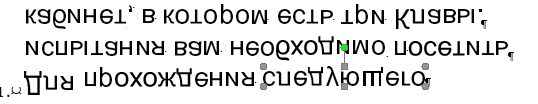 Учащиеся при помощи зеркала расшифровывают подсказку:"Для прохождения следующего испытания вам необходимо посетить кабинет, в котором есть три Клавы".Это кабинет информатики, в котором есть три клавиатуры.В кабинете информатики учащиеся получают следующее задание QWERTY"Спортсмены и ученые ":Жизнь многих великих и известных ученых неразрывно связана со спортом. История знает значительное число случаев, когда ученые, внесшие существенный вклад в развитие науки, активно занимались спортом и даже добивались в нем определенных высот.Для выполнения задания вытягивается одна из трёх загадок.Прочитайте загадки и отгадайте выдающуюся личность. Предмет, который вы можете использовать, у вас есть в подсказке (клавиатура: учащиеся должны догадаться, что фамилии ученых записаны русскими буквами на английской раскладке). Ответ напишите в маршрутном листе.Белорусская теннисистка, заслуженный мастер спорта Республики Беларусь (2010), экс-первая ракетка мира в одиночном разряде. Олимпийская чемпионка 2012 года в миксте с Максимом Мирным. Fpfhtyrj (Азаренко)Древнегреческий философ. Был неплохим борцом и считал, что для соразмерности красоты и здоровья требуется не только образование в области науки и искусства, но и занятия физическими упражнениями.Gkfnjy (Платон)Выдающийся белорусский теннисист, заслуженный мастер спорта Республики Беларусь. Один из лучших игроков в парном разряде в истории мирового тенниса. Vbhysq (Мирный)Задание выполняется при помощи клавиатуры.В случае правильного ответа команда получает "Здоровячка".Получают подсказку, где находится следующее испытание."Следующее испытание вас ждет в кабинете № -   . Номер кабинета совпадает с возраcтом, когда ребенок становится совершеннолетним и полностью отвечает за свои поступки, делённым пополам."(9 - медиацентр)Задание "Друзья нашего здоровья".В медиацентре учащимся выдается следующее задание:Разгадайте друзей нашего здоровья.(Для этого из каждого слова берем только тот слог, который указан, а затем все полу- ченные результаты складываем в слово)Ответы записывают в маршрутный лист:Зубная щетка, мыло, полотенце, вода.Команды получают жетон в случае 4-х правильных ответов.После выполнения задания получают подсказку:"Для того, чтобы узнать, где вас ожидает следующее испытание, вам необходимо разга- дать ребус (ребус создан при помощи онлайн-генератора ребусов http://rebus1.com/):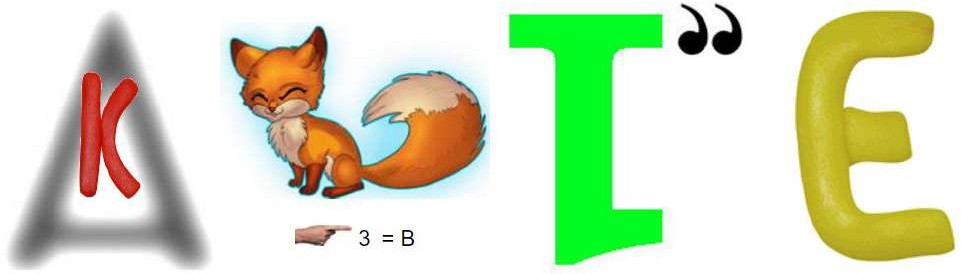 и взять из полученного слова следующие буквы: 1,2,5"закаливание – залМеткий стрелокЧтобы получить очередную подсказку и продолжить свое путешествие к кладу, вам нужно сбить теннисным мячом конусы (которые стоят на определенном расстоянии). Жетон вы получите в том случае, если используете для нахождения подсказки не более 5 бросков.Под одним из конусов лежит подсказка:"Для преодоления следующего испытания вам необходимо найти человека, инициалы которого обозначают отдельную партию в некоторых играх. Можете воспользоваться под- сказкой всемирной сети" (КОН – Кислицина О. Н.)«Эрудит»Ведущий (Кислицина О.Н.) на следующем этапе выдает команде тест, в котором они отмечают правильные ответы.ВОПРОСЫ:Какие ягоды используют для пониже-ния температуры тела?1– Ежевика– Клубника– Арбуз– КлюкваВ какое время года лучше всего зака- ляться?– Зимой– Летом– Весной– ОсеньюКакое лекарственное растение исполь- зуется для остановки кровотечения?– Крапива– Подорожник– Зверобой– РомашкаКакой предмет является лучшей тя- жестью для любителей утренней за- рядки?1– Качели2– Гантели3– Блины4– КеглиЧто является залогом здоровья (из по- словицы)?1– Чистота2– Красота3– Сила4– УмСон помогает организму восстано- виться, набраться сил, если его продол- жительность составляет:– 3-4 часа– 8-9 часов3 – 12-14 часов4 – сон не влияет на здоровьеКакая из привычек является полезной?1– Грызть ногти2– Спать до обеда- Чистить зубы по утрам- Долго играть в компьютерКакой овощ замедляет старение орга- низма?– Картофель– Редис– Морковь– ЧеснокВерно ли, что если зимой ходить без шапки, волосы будут закаливаться и вы- глядеть красиво?– Нет– Да– Если ходить так 2-3 раза в неделю– Не знаюЧто означает слово «Витамин»– Конфеты– Жизнь– Здоровье– ВредРуководитель этапа отмечает в маршрутном листе количество правильных ответов, приклеивает жетон в случае 8-9 правильных ответов.Получают подсказку:"Следующее задание вы найдёте среди прав человека. Выберите одно из них."(задания размещены на стенде "Твои права", первая команда выбирает задание, второй команде достаётся то, что осталось)6. «Отгадай загадку – нарисуй отгадку»На стенде "Твои права" спрятаны две загадки:Какую игру французы называют «летающим петухом»? (Бадминтон)Как переводится с английского языка название стиля плавания «баттерфляй»? (Бабочка)Ответ рисуют в маршрутном листе. За правильный ответ получают жетон. На обратной стороне загадки написана подсказка:"Следующее задание можно забрать у педагога, чья фамилия начинается на первую букву отгадки". (В школе несколько педагогов, чья фамилия начинается на букву Б, задача команды – найти нужного для получения очередного задания – Богданова С.В.).7. «Собери пословицу»:Ведущий предлагает составить пословицы.Задание выполнено в программе iSpring. Участникам необходимо верно составить посло- вицы. Для выполнения задания используются два ноутбука (по одному для команды)Береги платье снову, а здоровье смолоду!В здоровом теле — здоровый дух!Где здоровье, там и красота.Здоров будешь — все добудешь!Кто спортом занимается, тот силы набирается.Солнце, воздух и вода — наши лучшие друзья!Крепок телом — богат и делом.Со спортом не дружишь — не раз о том потужишь.Жетон получают в случае верного составления 6-8 пословиц.На последней странице задания написана следующая подсказка:"Вы приближаетесь к финишу. Проверим, насколько хорошо вы знакомы с дисциплинами ГТО. Отправляйтесь к месту вашего старта".БегКрокодил– изобразить пантомимой дисциплины входящие в	физкуль- турный комплекс:Подтягивание из виса на высокой перекладине Подтягивание из виса лежа на низкой перекладине Сгибание и разгибание рук упоре лежа на полуНаклон вперед из положения стоя с прямыми ногами на полу Прыжок в длину с разбегаПрыжок в длину с места толчком двумя ногами Поднимание туловища из положения лежа на спине Метание мячаБег на лыжах ПлаваниеСтрельбаУчащиеся каждой команды вытягивают определение, изображают его, команда должна догадаться, что это. На выполнение 30 сек. Задача – показать как можно больше дисци- плин, чтобы команда их отгадала.Та команда, которая отгадает больше определений, получает жетон, если одинаковое количество – то получают обе команды.В конце выполнения задания ребята получают конверт."Найди в Интернете".В конверте текст: «Неужели вы справились со всеми заданиями? Оно и к лучшему, я знаю точно, что с этим заданием вам не справиться. Почему? Да потому, что код, который вы должны получить, отправлен неизвестному человеку. Есть только номер его телефона, но просто так я его вам не дам. Придется отгадать его. Если вы вдруг соберете номер - позвоните этому человеку, договоритесь о встрече и передаче очередной подсказки для прохождения заключительного этапа. Начинаем штудировать Интернет. Рекомендую пользоваться Википедией».Зашифруйте номер телефона педагога(номер телефона одного из педагогов, с которым команды договариваются о встрече, получают QR-код)«Переводчики».Участники получают QR-код, который содержит подсказку (код создан при помощи он- лайн-генератора http://qrcoder.ru/).Учащиеся читают код при помощи специальной программы, установленной на смарт- фоне (можно предупредить участников заранее об установке данного приложения).В коде зашифровано следующее задание:"Вам нужно перевести фразу "Faire un collage de dix photos de chaque étape" и выполнить задание. Гугл-переводчик вам в помощь."(В переводе с французского: "Сделайте коллаж из десяти фотографий каждого этапа") Коллаж можно создать в любой онлайн-программе на телефоне, планшете или ноутбуке. Жетон прикрепляется в маршрутный лист, когда будет представлен готовый коллаж.Ваше путешествие окончено. Для получения приза вам осталась самая малость – найти клад Доктора Айболита, в этом вам помогут "Здоровячки". Вы получите столько подска- зок, сколько заработали жетонов.Ведущий выдает части карты.Из подсказок вам необходимо собрать девиз.На подсказках написан девиз": "За здоровый образ жизни вместе с БРПО". Если девиз будет собран правильно, то с обратной стороны получится карта с отмет- кой о месторасположении приза (у каждой команды своя карта). Учащиеся ищут клад Доктора Айболита: витамины.Здоровье — неоценимое счастье в жизни любого человека. Каждому из нас присуще желание быть сильным, здоровым, сохранять как можно дольше бодрость, энергию и до- стичь долголетия. Ведь "Здоровье – это здо́рово!".Жизнь — это благо! Это дар, который даётся человеку лишь однажды.И от нас самих зависит, каким содержанием наполним мы свою жизнь.Здо́рово, когда человек стремится к исполнению своей мечты!Здо́рово, когда светит солнце и щебечут птицы!Здо́рово, когда у тебя есть настоящие друзья и когда тебя любят и ждут дома!Здо́рово, когда тебя окружают счастливые и здоровые люди!Здо́рово, когда в твоей душе горит огонь добра и веры в лучшее!Так будьте все здоро́вы! Благодарим вас за участие. До новых встреч!Подведение итогов и обсуждение игры.МАРШРУТНЫЙ ЛИСТ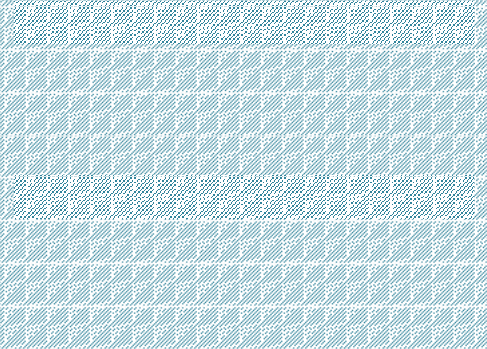 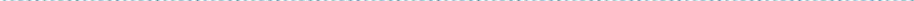 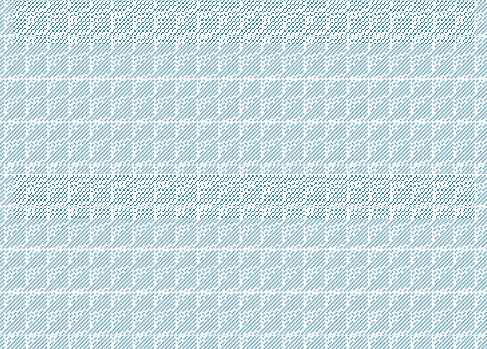 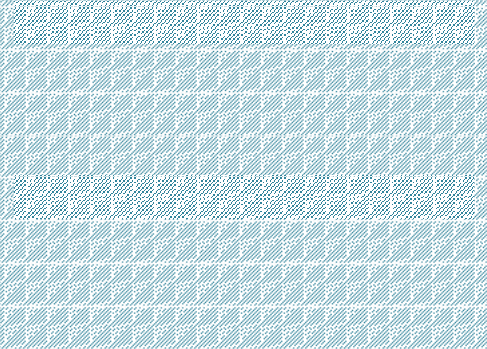 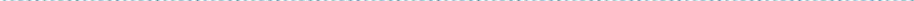 Команда  	Приложения1 этап. Пословица о спорте.Для выполнения первого задания вам необходим предмет, который находится в этом зале. А что это – вы узнаете, составив правильно пословицу о спорте. Полученную пословицу запишите в маршрутном листе.С помощью выделенных букв составьте ключевое слово – это и есть интересующий вас предмет.Найдите его в зале.2 этап. Спортсмены и ученыеПрочитайте загадки и отгадайте выдающуюся личность. Предмет, кото- рый вы можете использовать, у вас есть в подсказке. Ответ напишите в маршрутном листе.Белорусская теннисистка, заслуженный мастер спорта Республики Беларусь (2010), экс-первая ракетка мира в одиночном разряде. Олимпийская чемпионка 2012 года в миксте с Максимом Мирным. Fpfhtyrj Древнегреческий философ. Был неплохим борцом и считал, что для соразмерности красоты и здоровья требуется не только образование в области науки и искусства, но и занятия физическими упражнениями. Gkfnjy Выдающийся белорусский теннисист, заслуженный мастер спорта Республики Беларусь. Один из лучших игроков в парном разряде в истории мирового тенниса. Vbhysq 3 этап. Друзья нашего здоровьяОтветы занесите в маршрутный лист.3 этап. Друзья нашего здоровьяОтветы занесите в маршрутный лист.Этап 5. ЭрудитКакие ягоды используют для по- нижения температуры тела?– Ежевика– Клубника– Арбуз– КлюкваВ какое время года лучше всего закаляться?– Зимой– Летом– Весной– ОсеньюКакое лекарственное растение используется для остановки кро- вотечения?– Крапива– Подорожник– Зверобой– РомашкаКакой предмет является лучшей тяжестью для любителей утрен- ней зарядки?1– Качели2– Гантели3– Блины4– КеглиЧто является залогом здоровья (из пословицы)?1– Чистота2– Красота3– Сила4– УмСон помогает организму восста- новиться, набраться сил, если его продолжительность составляет: 1 – 3-4 часа2 – 8-9 часов3 – 12-14 часов4 – сон не влияет на здоровьеКакая из привычек является по- лезной?1– Грызть ногти2– Спать до обеда- Чистить зубы по утрам- Долго играть в компьютерКакой овощ замедляет старение организма?– Картофель– Редис– Морковь– ЧеснокВерно ли, что если зимой ходить без шапки, волосы будут закали- ваться и выглядеть красиво?– Нет– Да– Если ходить так 2-3 раза в не- делю– Не знаюЧто означает слово «Витамин»– Конфеты– Жизнь– Здоровье– ВредЭтап 6. «Отгадай загадку – нарисуй отгадку»Ответ нарисуйте в маршрутном листе.Какую игру французы называют «летающим петухом»?Этап 6. «Отгадай загадку – нарисуй отгадку»Ответ нарисуйте в маршрутном листе.Как переводится с английского языка название стиля плавания «баттерфляй»?Этап 8. Крокодил  (разрезать)Подсказки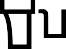 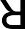 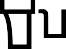 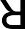 ТОТТОМЗАНИНАБИКТОСПОРМАЕТСЯСИЛЫРАЕТСЯЗЕРКАЛО1.2.3.4.Зубрила 1Мышонок 1Тапочек 2Ворона 1Наряд 1Масло 2Белорус 2Подарок 2Я 1Ветеран 2Щека 1Н 1Ткани 1Коленце 3№п/пЭтапОтветРезультат1.Пословица о спорте2.Спортсмены и ученые3.Друзья нашего здоро- вья1.2.3.4.4.Меткий стрелок5.Эрудит6.Отгадай	загадку	– нарисуй отгадку7.Собери пословицу8.Крокодил 9."Найди в Интернете"Номер телефона:10.ПереводчикиПеревод фразы:ТОТТОМЗАНИНАБИКТОСПОРМАЕТСЯСИЛЫРАЕТСЯ1.2.3.4.Зубрила 1Мышонок 1Тапочек 2Ворона 1Наряд 1Масло 2Белорус 2Подарок 2Я 1Ветеран 2Щека 1Н 1Ткани 1Коленце 31.2.3.4.Зубрила 1Мышонок 1Тапочек 2Ворона 1Наряд 1Масло 2Белорус 2Подарок 2Я 1Ветеран 2Щека 1Н 1Ткани 1Коленце 3БегПодтягивание из виса на высокой перекладинеПодтягивание из виса лежа на низкой перекладинеСгибание и разгибание рук упоре лежа на полуНаклон вперед из положения стоя с прямыми ногами на полуПрыжок в длину с разбегаПрыжок в длину с места толчком двумя ногамиПоднимание туловища из положения лежа на спинеМетание мячаБег на лыжахПлаваниеСтрельба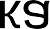 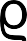 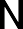 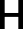 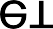 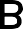 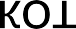 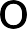 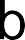 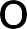 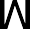 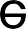 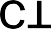 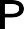 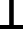 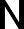 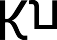 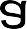 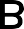 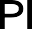 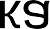 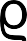 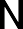 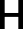 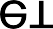 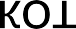 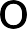 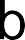 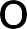 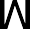 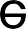 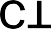 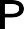 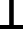 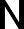 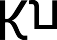 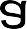 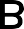 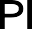 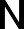 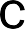 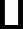 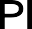 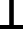 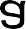 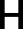 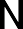 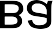 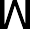 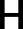 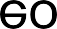 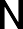 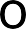 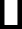 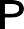 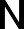 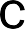 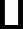 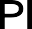 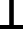 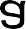 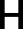 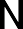 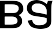 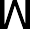 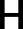 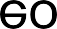 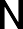 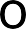 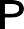 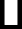 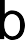 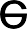 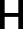 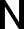 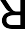 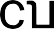 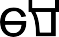 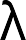 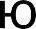 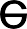 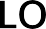 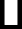 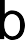 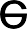 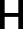 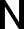 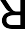 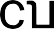 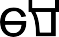 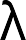 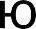 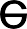 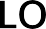 1.2. "Следующее испытание вас ждет в кабинете № -	. Номер кабинета совпадает с возрастом, когда ребенок становится совершеннолетним и полностью отвечает за свои поступки,делённым пополам."3. "Для того, чтобы узнать, где вас ожидает следующее испыта- ние, вам необходимо разгадать ребус:и взять из полученного слова следующие буквы: 1,2,5"4. "Для преодоления следующего испытания вам необходимо найти человека, инициалы которого обозначают отдельную партию в некоторых играх. Можете воспользоваться подсказ-кой всемирной сети".5. "Следующее задание вы найдёте среди прав человека. Выбе-рите одно из них".6. "Следующее задание можно забрать у педагога, чья фамилияначинается на первую букву отгадки".8. «Неужели вы справились со всеми заданиями? Оно и к луч- шему, я знаю точно, что с этим заданием вам не справиться. Почему? Да потому, что код, который вы должны получить, отправлен неизвестному человеку. Есть только номер его те- лефона, но просто так я его вам не дам. Придется отгадать его. Если вы вдруг соберете номер - позвоните этому человеку, до- говоритесь о встрече и передаче очередной подсказки для прохождения заключительного этапа. Начинаем штудировать Интернет. Рекомендую пользоваться Википедией».